Year 5 Home Learning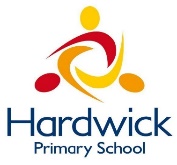 Week Commencing: 27th April 2020Year 5 teachers: (Mrs Nisa, Mr Caudwell, Mrs Hollingworth)Year 5 TAs: (Miss Gent and Mrs Begum)Message from staff: (Hi guys, Mrs Nisa, Mr Caldwell, Mrs Hollingworth, Miss Gent and Mrs Begum hope you are all well and keeping safe. We are all fine and looking forward to seeing you all soon. Below are some ideas for you to work on at home this week. Have a go and see what you can do but do not worry about anything you are unsure of. This should be fun whilst also helping you with new learning and revising what we have already learnt. Remember your Purple Mash log in as some of the games and activities use it). Your Home Learning this Week:Every day (Monday to Friday), make sure you choose a *reading, *writing, *spelling/handwriting, *maths and *theme learning activity. There are also further activities to choose from should you wish to. Reading Home LearningWriting Home LearningSpelling/Handwriting Home LearningMaths Home Learning Purple Mash website : https://www.purplemash.com/sch/hardwick-de23.Theme Home LearningOther ActivitiesKey skills to continue practicing weekly:Reading for pleasure for at least 15 minutes.Times tables using TT Rockstars.Useful websites:Maths: https://www.purplemash.com/#tab/pm-home       https://www.topmarks.co.uk/maths-games/hit-the-buttonIf you or your child has any further queries regarding their learning projects, please contact admin@hardwick.derby.sch.uk, clearly stating your child’s name and class teacher, and the staff will be in touch to support you and your child. Thank you and stay safe. Read the text attached – The quest for Medusa’s head. Find out what the word ‘quest’ means and write a definition.Re-read the text and use Stan Summariser to write a summary of the main events in the story. Re-read paragraph 5 and use Vernon Visualizer to draw a picture of Medusa use the description in the story to help you.Using Quintin Questioner, think of 3 questions you would ask the king about his daughter.Think in role as the king and see if you can answer the questions, you wrote yesterday. This will help you understand the character.Using the text –The quest for Medusa’s head, re-write paragraph 1 and add adjectives to describe the king and his daughter in more detail.Imagine the prison of brass (metal). Write a short paragraph to describe what it might be like inside.Imagine you are Danae, have a go at writing a letter to your father telling him how you feel about him locking you up in the prison.Find the meaning of the following words:ProphecyPouchWrite a sentence using each word.Draw a picture of King Argos and write words to describe his character around the outside.Choose a paragraph from the text – The quest for Medusa’s head and practice joining your handwriting.Log on to Purple Mash. Go to the alerts tab at the top of the page and complete the Monster multiplication game.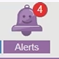 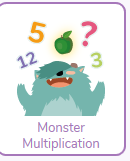 Log on to Purple Mash. Go to the alerts tab at the top of the page and complete the Bonds Bubbles activity. Begin at level A and see how far you can get.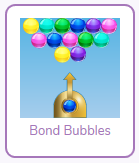 Log on to Purple Mash. Go to the alerts tab at the top of the page and complete the Area of shapes activity set.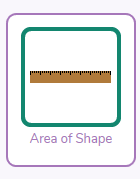 Revision task – create 2 2-digit numbers and add them together. Do this ten times.E.g., 27 + 38 =Complete TT Rockstars and Hit the button multiplication.Go online and find a picture of a flower and its parts. Draw and label the parts of the flower. Then try the quiz on purple mash in your ‘To do’ for Monday.Watch the video clip on seed dispersal below https://www.bbc.co.uk/bitesize/clips/znvfb9qCreate a fact file for the different types of seed dispersal including wind, water, explosion and animal carriers.Research and write a set of instructions for how to make a compost bin at home. Create a list of items that can and can’t be added to a compost bin for composting.Design a plan for an allotment. Draw it and label the areas and whet you might grow.Have a go at creating a mini compost patch in your garden or yard – you could use a bucket or box.Make a model of an allotment with a greenhouse and compost area.Design a poster split into 4 sections and draw fruit and vegetables that can be grown in the UK in each season.Imagine you have created a new type of food that is a cross between a fruit and a vegetable. Draw it and name it.E.g. potapple – a cross between an apple and a potato. You could make apple mash!There are 6 different types of soil:SandyClayPeatChalkLoamSiltDesign a poster and find out what fruit or vegetables will grow in each.